Personal Information	Name 		Date of Birth  	Address		 City / State / Zip   	Email	 	Cell Phone	 	                                   Work Phone	 	Home Phone	 	 Best time to Call	 	Occupation   	Marital Status 		Spouse’s name   	Number of children 	Ages	 When did you begin attending Crossroads   	Are you a part of a Life Group at Crossroads   	 Have you attended the Essentials Life Group   	Have you committed to membership with Crossroads?   	Have you served at another church in the past? 	If yes, how?  	Personal referencesName	 Name   	Emergency Contact   	Phone number   	 Phone number   	Phone Number   	Parent(s) or Guardian(s) (Please answer if you are under 18) Name	 	Name   	Phone number   	 Phone number   	School 	Year in school   	As we move together through this process of empowering you to use your time, talents and treasure to serve on a ministry team, it’s important to know that (1) we ask those seeking to join a ministry team to confess Jesus as Lord and to attend the Essentials eGroup within their first year of serving and (2) we ask those applying for a Team Lead position to have committed to membership at Crossroads.Personal Inventory	How would you tell someone the “good news”? How would you describe how Jesus saved you?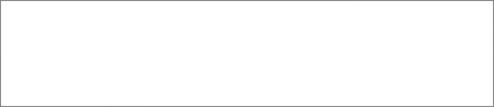 How would you describe your relationship with Jesus?What spiritual gifts, abilities, strengths, talents and passions has God planted in you?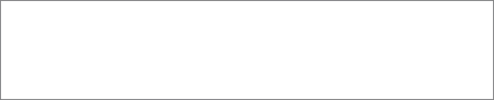 What’s our mission at Crossroads?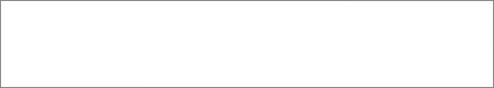 What education or training have your received that would help you serve others?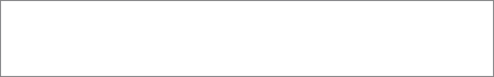 Personal Interest	What ministries have you been involved with in the past?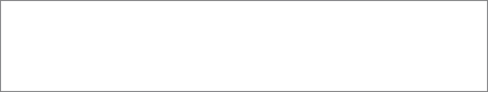 What areas of ministry are you currently involved in?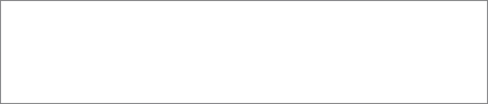 What’s your time availability for serving on a ministry team?Do you have a team in mind or are you looking for direction?What area of ministry (if any) are you drawn to? Why?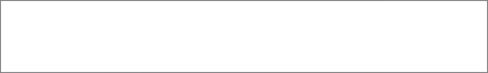 Ministr y	Applicatio 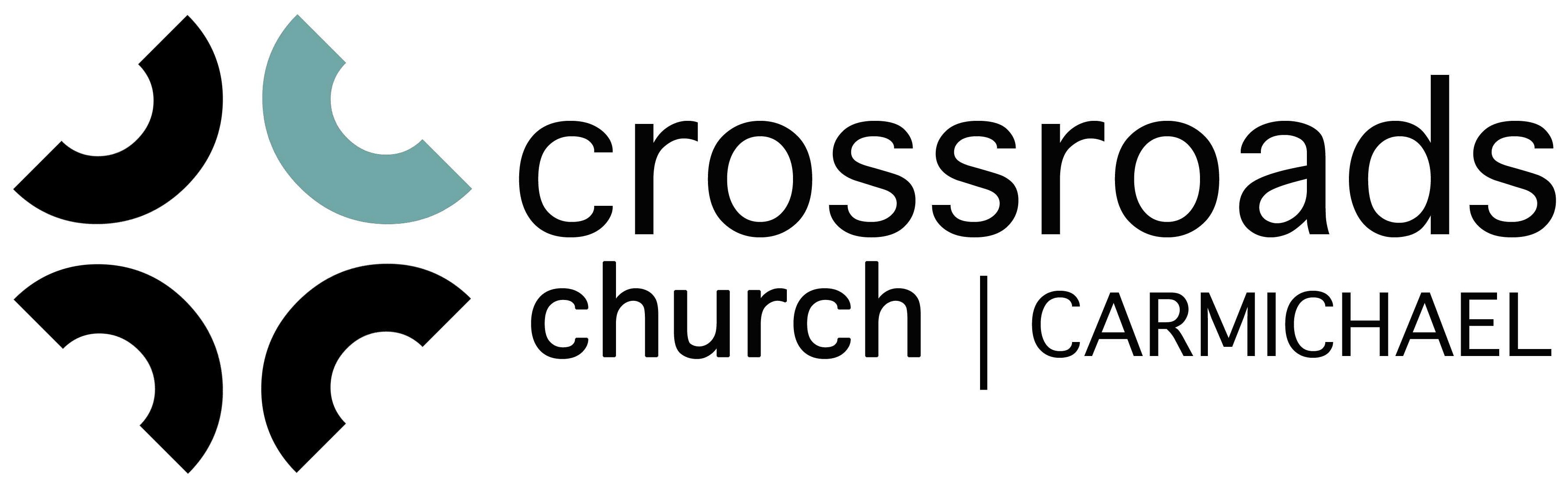 For Ministry Team Positions and Team LeadsPersonal Integrity	(Some ministries require applicants to submit to a background check and /or fingerprinting.)What place does God have in your daily routine?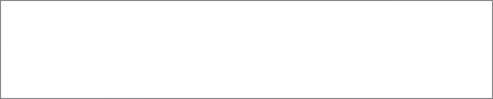 How do your relationships reflect Jesus’ command to love one another?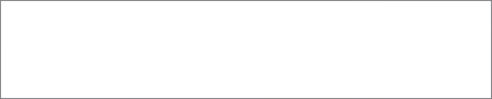 What aspect of your life would you most like to see changed?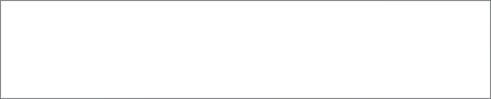 What’s your greatest struggle with your finances?Do you have any concerns about working with the leaders of this ministry?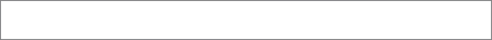 Signed 		Date   	